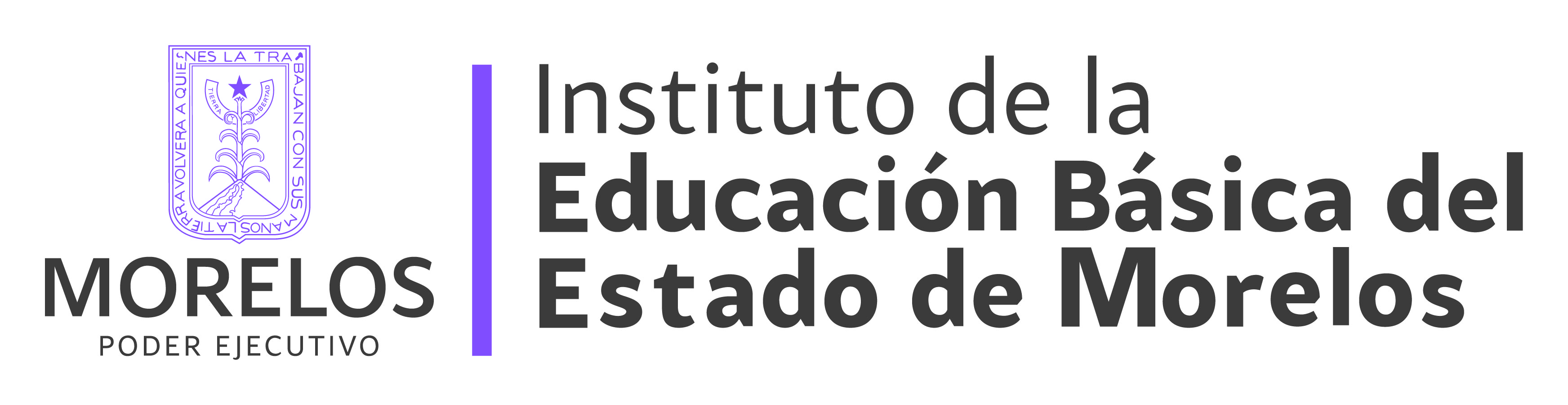 SUBSECRETARÍA  DE  EDUCACIÓN  BÁSICACONSEJOS  TÉCNICOS  ESCOLARESEn  nuestra escuela…  todos  aprendemos BALANCE  DE  LOS  CONSEJOS   TÉCNICOS  ESCOLARESCICLO ESCOLAR  2013 – 2014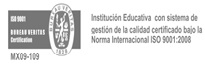 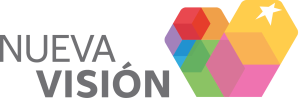 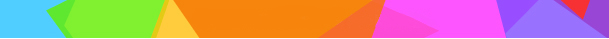 GUIÓN DE APOYO PARA REALIZAR EL BALANCE DE LOS CTEObjetivoRealizar un balance respecto de los avances obtenidos durante la implementación de los Consejos Técnicos Escolares, como un espacio para la mejora continua de la escuela y el desarrollo profesional docente, asimismo identificar las áreas de oportunidad y recomendaciones para mejorar el desarrollo de los CTE en esta segunda parte del ciclo escolar 2013-2014.ProductosBalance individualTabla de áreas de oportunidades y recomendacionesConclusión  generalConsignas generalesTomar como referente su zona escolar.Resolver los incisos A Y B, del ejercicio resignificando las buenas prácticas del consejo técnico escolar, de manera individual.Elaborar una gráfica para cada inciso, a partir de los resultados obtenidos, conforme al ejemplo que se presenta.    Identificar las áreas de oportunidad, considerando los resultados obtenidos.Proponer recomendaciones para fortalecer el desarrollo del colectivo escolar analizado.Presentar al grupo las áreas de oportunidad y recomendaciones, en una hoja de rotafolio. Revisar los casos expuestos para identificar coincidencias y diferencias.Integrar recomendaciones generales por grupo.Reflexionar y responder la pregunta a manera de conclusión general ¿Cómo podemos aprovechar los espacios del Consejo Técnico Escolar para mejorar el trabajo de los colectivos escolares?Revisar el ejercicio realizado como un insumo para la planeación general.El ejercicio1 siguiente tiene como propósito valorar el nivel de desarrollo de los Consejos Técnicos Escolares de las escuelas de su zona. Para ello se le solicita valorar los atributos e indicadores del instrumento siguiente, a fin de que identifiquen: áreas de oportunidad, recomendaciones  y  obtenga  una  conclusión general.1Referente base  del  ejercicio: Buenas  Escuelas Públicas  Mexicanas, Cajas  de  Herramientas  para  colectivos  Escolares, Buenas prácticas  de  gestión  escolar  y participación social en las escuelas mexicanas, SEP. México, D.F., 2007,http://ef.scribd.com/doc/783223834/Caja-de-Herramientas-M4BIResignificando  las  buenas  prácticas  del  Consejo  Técnico  EscolarOrganización  y  Gestión  Escolar…Continuación tabla “A”Prácticas Pedagógicas…Continuación tabla “B”Ejemplo de gráfica…Organización  y  Gestión  EscolarPrácticas PedagógicasÁreas  de  Oportunidad  y RecomendacionesOrganización  y  Gestión  EscolarPrácticas Pedagógicas¿Cómo  podemos  aprovechar   los espacios  del  Consejo Técnico  Escolar  para  mejorar  el  trabajo de  los  colectivos  escolares?Atributos deseables del CTEIndicadores  para  la  observación  de  los  “atributos  deseables”Medida  en que  está  presente  cada  indicador  de  los  “atributos  deseables”Medida  en que  está  presente  cada  indicador  de  los  “atributos  deseables”Medida  en que  está  presente  cada  indicador  de  los  “atributos  deseables”Medida  en que  está  presente  cada  indicador  de  los  “atributos  deseables”TotalAtributos deseables del CTEIndicadores  para  la  observación  de  los  “atributos  deseables”Sí,  está  presenteSí,  está  presenteSí,  está  presenteNo está presenteTotalAtributos deseables del CTEIndicadores  para  la  observación  de  los  “atributos  deseables”SiempreAlgunas vecesCasi nadaNo está presenteTotalAtributos deseables del CTEIndicadores  para  la  observación  de  los  “atributos  deseables”3210TotalI.  El  personal  de  la  escuela  muestra  responsabilidad  y  compromiso.1. El personal  colabora  entre sí  para  llevar a cabo las  actividades.I.  El  personal  de  la  escuela  muestra  responsabilidad  y  compromiso.2. El  personal  de  la  escuela   cumple  con los compromisos  adquiridos.I.  El  personal  de  la  escuela  muestra  responsabilidad  y  compromiso.3. Se  cumple  con  la  jornada  completa  del CTE.I.  El  personal  de  la  escuela  muestra  responsabilidad  y  compromiso.TOTALII. La  escuela tiene  un  ambiente de trabajo con buenas  relaciones entre todos.1. Se da  la  cooperación  mutua y trabajo  colegiado.II. La  escuela tiene  un  ambiente de trabajo con buenas  relaciones entre todos.2. Opera en la  práctica el intercambio de opiniones  y experiencias pedagógicas  entre  profesores.II. La  escuela tiene  un  ambiente de trabajo con buenas  relaciones entre todos.3. Existe  un  ambiente  de respeto  y  confianza entre  docentes y director en su conjunto.II. La  escuela tiene  un  ambiente de trabajo con buenas  relaciones entre todos.TOTALIII. El  director  posee  liderazgo  y  goza del reconocimiento  de la comunidad  escolar.1. El director  promueve  y coordina  la  formación del  equipo  docente.III. El  director  posee  liderazgo  y  goza del reconocimiento  de la comunidad  escolar.2. El  director promueve  la  participación  de  los  profesores.III. El  director  posee  liderazgo  y  goza del reconocimiento  de la comunidad  escolar.3. Se  comparte  una  visión  común  del desarrollo  de  la escuela  entre  el personal  de  la  escuela.III. El  director  posee  liderazgo  y  goza del reconocimiento  de la comunidad  escolar.TOTALAtributos deseables del CTEIndicadores  para  la  observación  de  los  “atributos  deseables”Medida  en que  está  presente  cada  indicador  de  los  “atributos  deseables”Medida  en que  está  presente  cada  indicador  de  los  “atributos  deseables”Medida  en que  está  presente  cada  indicador  de  los  “atributos  deseables”Medida  en que  está  presente  cada  indicador  de  los  “atributos  deseables”TotalAtributos deseables del CTEIndicadores  para  la  observación  de  los  “atributos  deseables”Sí,  está  presenteSí,  está  presenteSí,  está  presenteNo está presenteTotalAtributos deseables del CTEIndicadores  para  la  observación  de  los  “atributos  deseables”SiempreAlgunas vecesCasi nadaNo está presenteTotalAtributos deseables del CTEIndicadores  para  la  observación  de  los  “atributos  deseables”3210TotalIV. La  escuela lleva  un  proceso  de  autoevaluación  escolar.1. El  personal  de  la escuela  lleva a  cabo  evaluaciones  para saber  si  andan “bien  o mal”  en su desempeño.IV. La  escuela lleva  un  proceso  de  autoevaluación  escolar.2. Se dan  diálogos  y conversaciones  sistemáticas  de  los  profesores en torno al  funcionamiento de  la escuela.IV. La  escuela lleva  un  proceso  de  autoevaluación  escolar.3. Los  resultados académicos  de  los  alumnos  se  discuten  entre  el  colectivo  escolar.IV. La  escuela lleva  un  proceso  de  autoevaluación  escolar.TOTALTOTAL GENERALTOTAL GENERALAtributos deseables del CTEIndicadores  para  la  observación  de  los  “atributos  deseables”Medida  en que  está  presente  cada  indicador  de  los  “atributos  deseables”Medida  en que  está  presente  cada  indicador  de  los  “atributos  deseables”Medida  en que  está  presente  cada  indicador  de  los  “atributos  deseables”Medida  en que  está  presente  cada  indicador  de  los  “atributos  deseables”TotalAtributos deseables del CTEIndicadores  para  la  observación  de  los  “atributos  deseables”Sí,  está  presenteSí,  está  presenteSí,  está  presenteNo está presenteTotalAtributos deseables del CTEIndicadores  para  la  observación  de  los  “atributos  deseables”SiempreAlgunas vecesCasi nadaNo está presenteTotalAtributos deseables del CTEIndicadores  para  la  observación  de  los  “atributos  deseables”3210TotalI. El personal  docente  se  capacita  y  fomenta  su propia  formación  y  actualización.1.  En  la  escuela  los  profesores  se  actualizan  mutuamente (formación  entre  pares).I. El personal  docente  se  capacita  y  fomenta  su propia  formación  y  actualización.2. El director participa  en  la  formación y  actualización  de  los profesores.I. El personal  docente  se  capacita  y  fomenta  su propia  formación  y  actualización.3. La  capacitación  y  actualización  de los  profesores  tienen como centro el aprendizaje de  los  alumnos.I. El personal  docente  se  capacita  y  fomenta  su propia  formación  y  actualización.TOTALAtributos deseables del CTEIndicadores  para  la  observación  de  los  “atributos  deseables”Medida  en que  está  presente  cada  indicador  de  los  “atributos  deseables”Medida  en que  está  presente  cada  indicador  de  los  “atributos  deseables”Medida  en que  está  presente  cada  indicador  de  los  “atributos  deseables”Medida  en que  está  presente  cada  indicador  de  los  “atributos  deseables”TotalAtributos deseables del CTEIndicadores  para  la  observación  de  los  “atributos  deseables”Sí,  está  presenteSí,  está  presenteSí,  está  presenteNo está presenteTotalAtributos deseables del CTEIndicadores  para  la  observación  de  los  “atributos  deseables”SiempreAlgunas vecesCasi nadaNo está presenteTotalAtributos deseables del CTEIndicadores  para  la  observación  de  los  “atributos  deseables”3210TotalII. Los  profesores  apoyan  en  forma  académica  a estudiantes de  bajo nivel  de  logro.1. Los profesores  preparan  actividades  especialmente  para los  alumnos de  bajo  logro.II. Los  profesores  apoyan  en  forma  académica  a estudiantes de  bajo nivel  de  logro.2. Se  convoca  a reuniones con los padres  de  alumnos  de  bajos  logros.II. Los  profesores  apoyan  en  forma  académica  a estudiantes de  bajo nivel  de  logro.3. Las  actividades  o ejercicios  que  ponen  los  profesores  están  adaptados  al nivel  de  cada estudiante.II. Los  profesores  apoyan  en  forma  académica  a estudiantes de  bajo nivel  de  logro.TOTALIII. Los  profesores  llevan  a cabo  una  planeación   institucional  sistemática  y  colectiva.1. Se  emplea el Consejo  Técnico Escolar  como instancia  para la  planeación de  las  actividades  y su  seguimiento.III. Los  profesores  llevan  a cabo  una  planeación   institucional  sistemática  y  colectiva.2. El personal de  la escuela  se  distribuye las  responsabilidades  y  compromisos  acordados  en  el  CTE.III. Los  profesores  llevan  a cabo  una  planeación   institucional  sistemática  y  colectiva.3. Se  le da  seguimiento y se evalúan  los  resultados  de  la  planeación  de  actividades  de  la escuela.III. Los  profesores  llevan  a cabo  una  planeación   institucional  sistemática  y  colectiva.TOTALIV. Los profesores  realizan  la  planeación didáctica1. Los  profesores  llevan  un registro de  los avances  por  alumno  y por  grupoIV. Los profesores  realizan  la  planeación didáctica2. Los  profesores  se  coordinan  para intercambiar   experiencias  sobre  la  planificación  de  la clase  de  cada  uno de  ellos.IV. Los profesores  realizan  la  planeación didáctica3. Todos  los  profesores  elaboran  y  llevan  a  cabo  la  planeación  didácticaIV. Los profesores  realizan  la  planeación didácticaTOTALTOTAL GENERALTOTAL GENERAL109876543210I.  El  personal  de  la  escuela  muestra  responsabilidad  y  compromisoII. La  escuela tiene  un  ambiente de trabajo con buenas  relaciones entre todosIII. El  director  posee  liderazgo  y  goza del reconocimiento  de la comunidad  escolarIV. La  escuela lleva  un  proceso  de  autoevaluación  escolar109876543210I. El personal  docente  se  capacita  y  fomenta  su propia  formación  y  actualización.II. Los  profesores  apoyan  en  forma  académica  a estudiantes de  bajo nivel  de  logro.III. Los  profesores  llevan  a cabo  una  planeación   institucional  sistemática  y  colectiva.IV. Los profesores  realizan  la  planeación didáctica.Atributos  Deseables  en  los  CTEÁreas  de  OportunidadRecomendacionesAtributos  Deseables  en  los  CTEÁreas  de  OportunidadRecomendacionesCONCLUSIÓN GENERAL